附件2：山东中医药大学第二附属医院招聘非事业编制人员岗位填报“报名小程序”步骤说明1、打开微信app软件，点击“扫一扫”功能扫描下图二维码：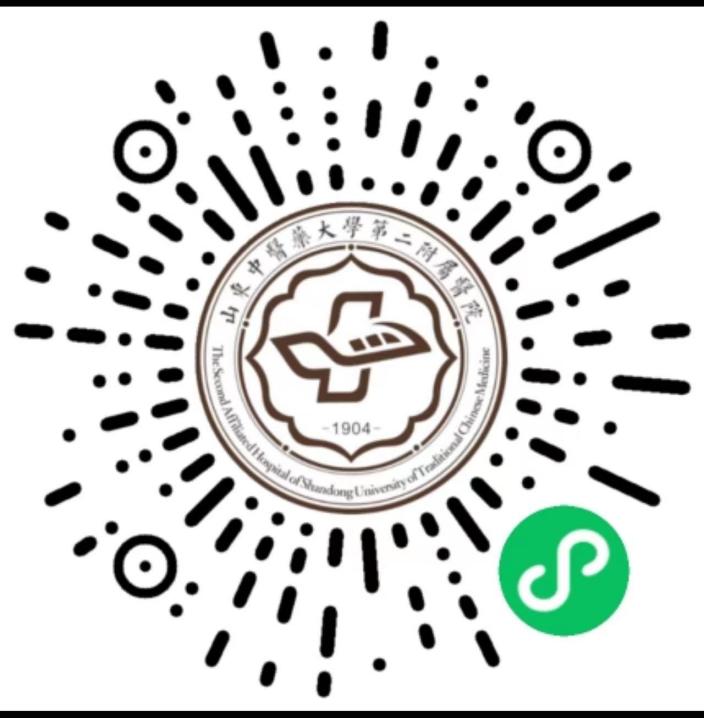 2、点击右下角“我的”菜单，点击“请登录”，点击“手机号快捷登录”，在“我的”里面选择“完善个人信息”，填报个人信息。3、个人信息填报准确无误后，点击“去报名”，并上传白底免冠照片、诚信承诺书(需上传签字并盖手印的扫描件）等材料，点击“提交报名”完成岗位招聘报名。4、提交报名信息后请在“我的”里面选择“我的报名”及时查看审核情况，以免错过补充材料的时间错失报名的机会